Выпуск № 21 (384)04 июня 2021 годаМУНИЦИПАЛЬНЫХ ПРАВОВЫХ АКТОВБУТУРЛИНОВСКОГО ГОРОДСКОГО ПОСЕЛЕНИЯБУТУРЛИНОВСКОГО МУНИЦИПАЛЬНОГО РАЙОНАВОРОНЕЖСКОЙ ОБЛАСТИВ сегодняшнем номере Вестника публикуются нормативные правовые акты Бутурлиновского городского поселения.Утвержден решением Совета народных          отпечатан в администрации Бутурлиновскогодепутатов Бутурлиновского городского          городского поселения по адресу: пл. Воли, 1поселения № 314 от 22.04.2009 года.               г. Бутурлиновка, Воронежская область, 397500Тираж: 15 экз. Объем: 4 листаБесплатноОтветственный за выпуск: Рачкова Л.А.учредитель: администрация Бутурлиновского городского поселения  Бутурлиновского муниципального района Воронежской областиСОДЕРЖАНИЕ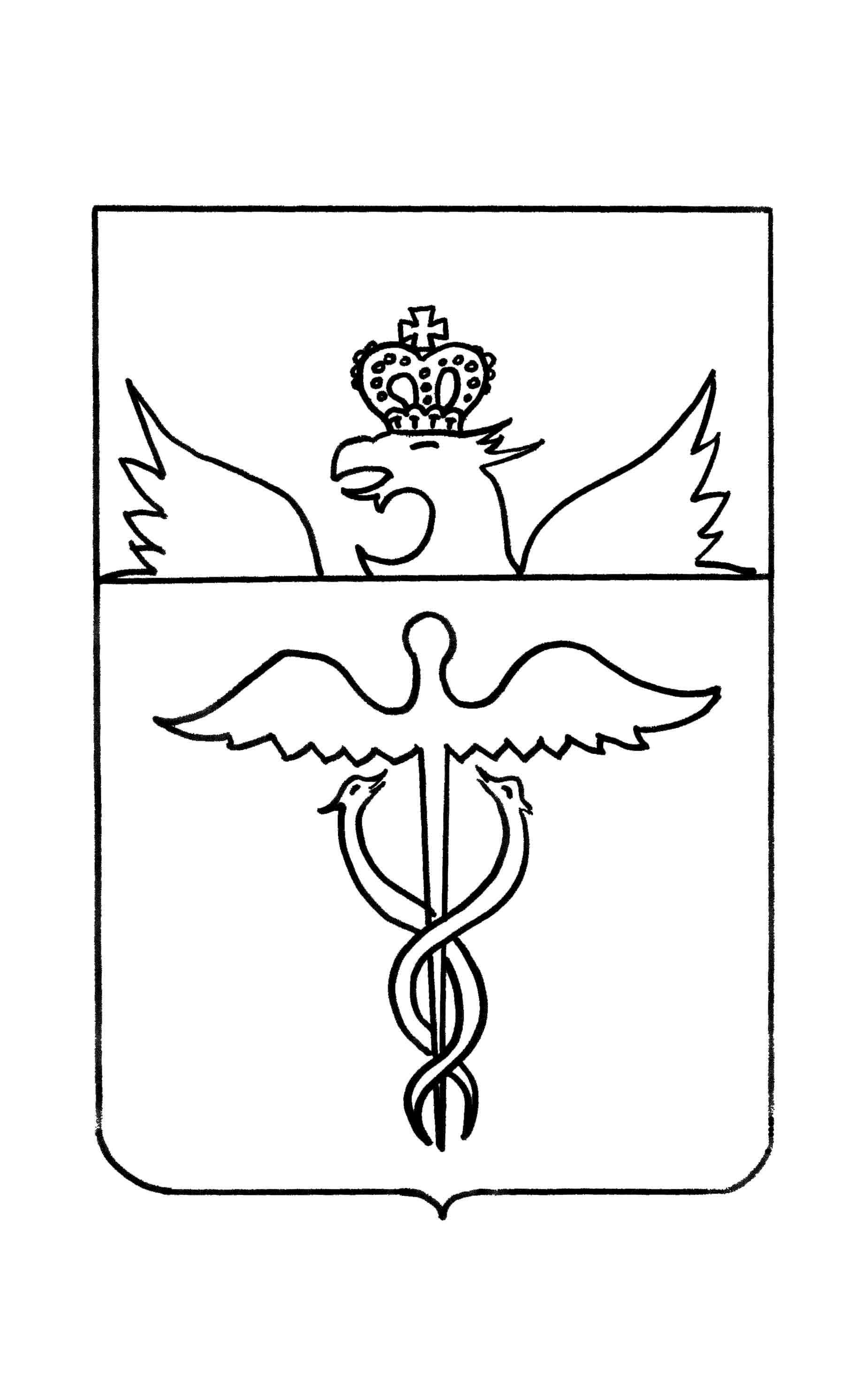 АдминистрацияБутурлиновского городского поселенияБутурлиновского муниципального районаВоронежской областиПостановлениеот 02.06.2021 г. № 236  г. БутурлиновкаО назначении публичных слушаний по обсуждению проекта приказа департамента архитектуры и градостроительства Воронежской области о предоставлении разрешения на отклонение от предельных параметров разрешенного строительства, реконструкции объектов капитального строительства на земельном участке с кадастровым номером 36:05:0100135:212, площадью 1490 кв.м., расположенном по адресу:  Воронежская область, Бутурлиновский район, г. Бутурлиновка, ул. Дорожная, 49В соответствии с Градостроительным кодексом Российской Федерации, Федеральным законом от 06.10.2003 №131-ФЗ «Об общих принципах организации местного самоуправления в Российской Федерации», Уставом Бутурлиновского городского поселения, решением Совета народных депутатов Бутурлиновского городского поселения от 28.06.2018 № 177 «Об утверждении Положения о порядке проведения публичных слушаний и общественных обсуждений на территории Бутурлиновского городского поселения Бутурлиновского муниципального района Воронежской области», администрация Бутурлиновского городского поселенияПОСТАНОВЛЯЕТ:1. Публичные слушания по обсуждению проекта приказа департамента архитектуры и градостроительства Воронежской области о предоставлении разрешения на отклонение от предельных параметров разрешенного строительства, реконструкции объектов капитального строительства на земельном участке с кадастровым номером 36:05:0100135:212, площадью 1490 кв.м., расположенном по адресу:  Воронежская область, Бутурлиновский район, г. Бутурлиновка, ул. Дорожная, 49, провести  22 июня 2021 года в 10 часов 00 мин. в актовом зале администрации Бутурлиновского городского поселения по адресу: Воронежская область, г. Бутурлиновка, пл. Воли, 1.2. Утвердить Оргкомитет по подготовке и проведению публичных слушаний, организации приема и рассмотрению предложений и замечаний (далее по тексту — Оргкомитет) в составе:Председатель Оргкомитета: Головков Александр Васильевич — глава администрации Бутурлиновского городского поселения.Заместитель председателя Оргкомитета: Бутков Евгений Николаевич — заместитель главы администрации Бутурлиновского городского поселения.Секретарь Оргкомитета: Лапковская Светлана Алексеевна — старший инженер по градостроительству и вопросам землепользования МКУ «Управление городского хозяйства» (по согласованию).Члены Оргкомитета:Ильин Максим Викторович - главный специалист администрации Бутурлиновского городского поселения;Филатов Виктор Николаевич - депутат Совета народных депутатов Бутурлиновского городского поселения (по согласованию);Акиньшина Галина Ивановна - директор МКУ «Управление городского хозяйства» (по согласованию);Сушкова Татьяна Александровна - старший инженер по вопросам землепользования МКУ «Управление городского хозяйства» (по согласованию). 3. Определить следующий порядок участия в обсуждении проекта приказа департамента архитектуры и градостроительства Воронежской области о предоставлении разрешения на отклонение от предельных параметров разрешенного строительства, реконструкции объектов капитального строительства на земельном участке с кадастровым номером 36:05:0100135:212, площадью 1490 кв.м., расположенном по адресу:  Воронежская область, Бутурлиновский район, г. Бутурлиновка, ул. Дорожная, 49.3.1. Граждане, зарегистрированные в Бутурлиновском городском поселении, обладающие активным избирательным правом, представители политических партий, общественных объединений и некоммерческих организаций, предприятий и учреждений всех форм собственности, расположенных на территории поселения имеют право:- ознакомиться с проектом приказа департамента архитектуры и градостроительства Воронежской области о предоставлении разрешения на отклонение от предельных параметров разрешенного строительства, реконструкции объектов капитального строительства на земельном участке с кадастровым номером 36:05:0100135:212, площадью 1490 кв.м., расположенном по адресу:  Воронежская область, Бутурлиновский район, г. Бутурлиновка, ул. Дорожная, 49, в администрации Бутурлиновского городского поселения (каб. № 2) и в информационно-телекоммуникационной сети «Интернет» на официальном сайте органов местного самоуправления Бутурлиновского городского поселения;- направлять (представлять) замечания и предложения по проекту приказа департамента архитектуры и градостроительства Воронежской области о предоставлении разрешения на отклонение от предельных параметров разрешенного строительства, реконструкции объектов капитального строительства на земельном участке с кадастровым номером 36:05:0100135:212, площадью 1490 кв.м., расположенном по адресу:  Воронежская область, Бутурлиновский район, г. Бутурлиновка, ул. Дорожная, 49;- принять участие в публичных слушаниях по обсуждению проекта приказа департамента архитектуры и градостроительства Воронежской области о предоставлении разрешения на отклонение от предельных параметров разрешенного строительства, реконструкции объектов капитального строительства на земельном участке с кадастровым номером 36:05:0100135:212, площадью 1490 кв.м., расположенном по адресу:  Воронежская область, Бутурлиновский район, г. Бутурлиновка, ул. Дорожная, 49.3.2. Определить место нахождения Оргкомитета: Воронежская область, город Бутурлиновка, площадь Воли, 1 (администрация Бутурлиновского городского поселения, каб. № 2), тел. 8 (47361) 2-26-56, приемные часы – с 9.00 до 17.00 часов. Предложения и замечания по проекту приказа департамента архитектуры и градостроительства Воронежской области о предоставлении разрешения на отклонение от предельных параметров разрешенного строительства, реконструкции объектов капитального строительства на земельном участке с кадастровым номером 36:05:0100135:212, площадью 1490 кв.м., расположенном по адресу:  Воронежская область, Бутурлиновский район, г. Бутурлиновка, ул. Дорожная, 49, представленные нарочно или направленные по почте, принимаются к рассмотрению до 21 июня 2021 года и рассматриваются Оргкомитетом открыто и гласно с приглашением для участия в рассмотрении лиц, направивших замечания и предложения.4. Оргкомитету подготовить и провести публичные слушания, рассмотреть и систематизировать все предложения по обсуждению проекта приказа департамента архитектуры и градостроительства Воронежской области о предоставлении разрешения на отклонение от предельных параметров разрешенного строительства, реконструкции объектов капитального строительства на земельном участке с кадастровым номером 36:05:0100135:212, площадью 1490 кв.м., расположенном по адресу:  Воронежская область, Бутурлиновский район, г. Бутурлиновка, ул. Дорожная, 49, сделать по ним заключение и представить на рассмотрение в администрацию Бутурлиновского городского поселения.5. Опубликовать настоящее постановление в официальном периодическом печатном издании «Вестник муниципальных правовых актов Бутурлиновского городского поселения Бутурлиновского муниципального района Воронежской области» и разместить на официальном сайте органов местного самоуправления Бутурлиновского городского поселения в информационно-телекоммуникационной сети «Интернет».Глава администрации Бутурлиновского городского поселения							        А.В. ГоловковИНФОРМАЦИОННОЕ СООБЩЕНИЕОргкомитет Бутурлиновского городского поселения Бутурлиновского муниципального района Воронежской области сообщает, что постановлением администрации Бутурлиновского городского поселения Бутурлиновского муниципального района Воронежской области от 02.06.2021 г. №236 назначены публичные слушания по обсуждению проекта приказа департамента архитектуры и градостроительства Воронежской области о предоставлении разрешения на отклонение от предельных параметров разрешенного строительства, реконструкции объектов капитального строительства на земельном участке с кадастровым номером 36:05:0100135:212, площадью 1490 кв.м., расположенном по адресу:  Воронежская область, Бутурлиновский район, г. Бутурлиновка, ул. Дорожная, 49, на 22 июня 2021 года в 10 часов в актовом зале администрации Бутурлиновского поселения по адресу: 397500, г. Бутурлиновка, пл. Воли, 1. Граждане, зарегистрированные в Бутурлиновском городском поселении, обладающие активным избирательным правом, представители политических партий, общественных объединений и некоммерческих организаций, предприятий и учреждений всех форм собственности, расположенных на территории поселения имеют право: - ознакомиться с проектом приказа департамента архитектуры и градостроительства Воронежской области о предоставлении разрешения на отклонение от предельных параметров разрешенного строительства, реконструкции объектов капитального строительства на земельном участке с кадастровым номером 36:05:0100135:212, площадью 1490 кв.м., расположенном по адресу:  Воронежская область, Бутурлиновский район, г. Бутурлиновка, ул. Дорожная, 49, в администрации Бутурлиновского городского поселения (каб. №2) и в сети Интернет на официальном сайте органов местного самоуправления Бутурлиновского городского поселения;- направлять (представлять) замечания и предложения по проекту приказа департамента архитектуры и градостроительства Воронежской области о предоставлении разрешения на отклонение от предельных параметров разрешенного строительства, реконструкции объектов капитального строительства на земельном участке с кадастровым номером 36:05:0100135:212, площадью 1490 кв.м., расположенном по адресу:  Воронежская область, Бутурлиновский район, г. Бутурлиновка, ул. Дорожная, 49;- принять участие в публичных слушаниях по обсуждению проекта приказа департамента архитектуры и градостроительства Воронежской области о предоставлении разрешения на отклонение от предельных параметров разрешенного строительства, реконструкции объектов капитального строительства на земельном участке с кадастровым номером 36:05:0100135:212, площадью 1490 кв.м., расположенном по адресу:  Воронежская область, Бутурлиновский район, г. Бутурлиновка, ул. Дорожная, 49.Оргкомитет по подготовке и проведению публичных слушаний принимает предложения и замечания по вопросу предоставления разрешения на отклонение от предельных параметров разрешенного строительства, реконструкции объектов капитального строительства на земельном участке с кадастровым номером 36:05:0100135:212, площадью 1490 кв.м., расположенном по адресу:  Воронежская область, Бутурлиновский район, г. Бутурлиновка, ул. Дорожная, 49,  по адресу 397500, Воронежская область, город Бутурлиновка, площадь Воли, 1 (администрация Бутурлиновского городского поселения, каб №3), тел. 8 (47361) 2-26-56, приемные часы – с 09.00 до 17.00 часов. Предложения и замечания, предоставленные нарочно или направленные  по почте, принимаются к рассмотрению  до 21 июня 2021 года и рассматриваются открыто и гласно с приглашением для участия в рассмотрении лиц, направивших замечания и предложения.ИНФОРМАЦИОННОЕ СООБЩЕНИЕ30.05.2021 года завершилось рейтинговое голосование по выбору общественных территорий для благоустройства на Всероссийской онлайн-платформе http://36.gorodsreda.ru

За пять недель, с 26 апреля по 30 мая, голос за будущее города отдали 6361 бутурлиновцев.

Голоса распределились следующим образом:

1. обустройство ул. Дорожная - 3743
2. сквер и спортивная зона по ул. Заводская - 2076
3. обустройство ул. Крупской – 542

Таким образом, лидером по количеству голосов среди общественных пространств стало обустройство ул. Дорожная. Данная общественная территория, войдет в федеральный проект «Формирование комфортной городской среды» нацпроекта «Жилье и городская среда» и будет благоустроена в 2022 году.ИНФОРМАЦИОННОЕ СООБЩЕНИЕ15 июня 2021 года с 11 часов 00 минут до 19 часов 00 минут по местному времени в соответствии с поручением Президента Российской Федерации в исполнительных органах государственной власти Воронежской области и органах местного самоуправления пройдет Общерегиональный день приёма граждан.Информация об адресах проведения 15 июня 2021 года приёма граждан размещена на официальных сайтах в сети Интернет и информационных стендах соответствующих государственных органов и органов местного самоуправления.Прием граждан будет проводиться в администрации Бутурлиновского городского поселения Бутурлиновского муниципального района Воронежской области, расположенной по адресу: г. Бутурлиновка, пл. Воли 1. В целях обеспечения санитарно-эпидемиологического благополучия граждан как одного из основных условий реализации конституционных прав граждан на охрану здоровья и благоприятную окружающую среду при реализации гражданами права на обращение в государственные органы и предотвращения распространения инфекционных заболеваний, в том числе новой коронавирусной инфекции (COVID-19), в 2021 году Общерегиональный день приема граждан проводится согласно разработанным рекомендациям Федеральной службы по надзору в сфере защиты прав потребителей и благополучия человека, а также в соответствии с Порядком применения Методических рекомендаций по работе с личными обращениями и запросами российских и иностранных граждан, лиц без гражданства, объединений граждан, в том числе юридических лиц, в государственные органы и органы местного самоуправления и Методических рекомендаций по проведению общероссийского дня приема граждан, утвержденным заместителем Руководителя Администрации Президента Российской Федерации, руководителем рабочей группы при Администрации Президента Российской Федерации по координации и оценке работы с обращениями граждан и организаций 20 ноября 2020 года № А1-3635о:1. Личный прием заявителей проводится по предварительной записи, которая будет осуществляться по телефонам приемных органов исполнительной власти и органов местного самоуправления. Контактный телефон для предварительной записи на личный прием в администрации Бутурлиновского городского поселения Бутурлиновского муниципального района Воронежской области: 8(47361) 2-12-62;2. Запись на прием осуществляется с фиксацией данных о заявителе, позволяющих его идентифицировать: фамилии, имени, отчества (последнее - при наличии), даты рождения, адреса места проживания или нахождения, номера телефона;3. На личный приём не допускаются:- заявители с повышенной температурой тела либо другими внешними признаками, не исключающими заболевание острой респираторной инфекцией, а также заявители, которые должны находиться на карантине или самоизоляции;- заявители, предварительно не записавшиеся на приём;- заявители, пришедшие с опозданием относительно указанного в предварительной записи на приём времени проведения приёма;- заявители, пришедшие ранее установленного для заблаговременного прибытия на приём времени, до наступления установленного времени проведения приёма; 4. В целях сокращения продолжительности личного приёма заявителям рекомендуется заблаговременно подготовить обращения в письменном виде (при наличии), приём которых будет осуществляться бесконтактным способом;5. С целью сокращения продолжительности контактов граждан и уполномоченных лиц, проводящих прием, время приёма заявителя составляет не более 25 минут;6. В ходе проведения приёма заявители обязаны соблюдать социальную дистанцию (1,5-2 метра), использовать средства защиты органов дыхания (медицинские или гигиенические маски), перчатки и соблюдать гигиену рук.При входе в администрацию Бутурлиновского городского поселения Бутурлиновского муниципального района Воронежской области будет обеспечено проведение обязательного измерения температуры тела граждан с использованием бесконтактных термометров, а также возможность обработки рук кожным антисептиком. При необходимости заявители обеспечиваются средствами защиты органов дыхания и перчатками.Личный приём заявителей, обратившихся в соответствующие государственные органы или органы местного самоуправления Воронежской области, будут проводить уполномоченные лица данных органов, обеспечивающие, с согласия заявителей, личное обращение в режиме видео-конференц-связи, видеосвязи, аудиосвязи или иных видов связи к уполномоченным лицам иных органов, в компетенцию которых входит решение поставленных в обращениях вопросов.В случае, если уполномоченные лица органов, осуществляющие личный приём заявителей, не обеспечили возможность личного обращения заявителей в режиме видео-конференц-связи, видеосвязи, аудиосвязи или иных видов связи к уполномоченным лицам органов исполнительной власти и местного самоуправления Воронежской области, в компетенцию которых входит решение поставленных в устных обращениях вопросов, то в течение 7 рабочих дней после Общерегионального дня приёма граждан или в иные удобные для данных заявителей сроки будет обеспечена возможность личного обращения к соответствующим уполномоченным лицам. О времени, дате и месте проведения приёма в режиме видео-конференц-связи, видеосвязи, аудиосвязи или иных видов связи данные заявители информируются в течение 3 рабочих дней после Общерегионального дня приёма граждан.1Постановление администрации Бутурлиновского городского поселения от 02.06.2021 года №236 «О назначении публичных слушаний по обсуждению проекта приказа департамента архитектуры и градостроительства Воронежской области о предоставлении разрешения на отклонение от предельных параметров разрешенного строительства, реконструкции объектов капитального строительства на земельном участке с кадастровым номером 36:05:0100135:212, площадью 1490 кв.м., расположенном по адресу:  Воронежская область, Бутурлиновский район, г. Бутурлиновка, ул. Дорожная, 49»2Информационное сообщение о назначении публичных слушаний по обсуждению проекта приказа департамента архитектуры и градостроительства Воронежской области о предоставлении разрешения на отклонение от предельных параметров разрешенного строительства, реконструкции объектов капитального строительства на земельном участке с кадастровым номером 36:05:0100135:212, площадью 1490 кв.м., расположенном по адресу:  Воронежская область, Бутурлиновский район, г. Бутурлиновка, ул. Дорожная, 493Информационное сообщение о результатах голосования по выбору общественной территории для участия во Всероссийском конкурсе лучших проектов создания комфортной городской среды в 2021 году4Информационное сообщение о проведении общерегионального дня приема граждан